Liebe Eltern und Erziehungsberechtigte,in den kommenden Wochen werden in den achten Klassen aller Bundesländer die Vergleichsarbeiten (VERA) in den Fächern Mathematik, Deutsch und der ersten Fremdsprache (Englisch) geschrieben. In den Fächern Deutsch und Englisch haben die Schulen die Möglichkeit die Vergleichsarbeiten entweder als Papierversion oder an Computern durchzuführen. An den Vergleichsarbeiten wird auch Ihre Tochter oder Ihr Sohn teilnehmen. Nachfolgend finden Sie einige grundlegende Informationen zu VERA. Warum werden Vergleichsarbeiten durchgeführt? Mit Hilfe der Vergleichsarbeiten wird festgestellt, wie gut die Schülerinnen und Schüler in den getesteten Fächern zum Testzeitpunkt sind. Mit anderen Worten, wo liegen die Stärken und Schwächen der Schülerinnen und Schüler und werden die verschiedenen fachlichen Kompetenzen, wie das Verstehen kurzer fremdsprachlicher Texte oder mathematisches Problemlösen, im Unterricht ausreichend gefördert. Den Lehrkräften geben die Vergleichsarbeiten Informationen über den Lernstand und gegebenenfalls auch Hinweise zum Förderbedarf der Lerngruppen und Klassen. Durch den Vergleich der Ergebnisse mit anderen Klassen, der Schule oder dem gesamten Bundesland können die Lehrkräfte den Erfolg ihrer pädagogischen Arbeit besser einordnen und entsprechende Maßnahmen ergreifen. Wer nimmt an den Vergleichsarbeiten teil? Die Teilnahme an VERA ist für alle Schülerinnen und Schüler der achten Klassen an öffentlichen Schulen verpflichtend. Dabei gibt es zwei Ausnahmen: Wenn Ihr Kind einen festgestellten Sonderpädagogischen Unterstützungsbedarf hat oder weniger als vierundzwanzig Monate in Deutschland lebt und deshalb die deutsche Sprache noch nicht ausreichend beherrscht, liegt es im Ermessen der Lehrkraft, ob sie oder er mitschreiben wird. Was wird bei den Vergleichsarbeiten überprüft? Bei den Vergleichsarbeiten werden wichtige Bereiche der Fächer Deutsch, Mathematik und der ersten Fremdsprache (Englisch) untersucht.MathematikDeutsch Lesen und OrthografieEnglisch Lesen und Zuhören Wann finden die Vergleichsarbeiten statt? In diesem Schuljahr werden die Vergleichsarbeiten Mathematik, Deutsch „Lesen und Orthografie“ und Englisch „Lesen und Zuhören“ in der Zeit vom18.02.2019 bis 12.03.2019 geschrieben.Innerhalb des genannten Zeitraums können die Schulen den Termin für die Durchführung der Vergleichsarbeiten 2019 im jeweiligen Fach festlegen.Welche Aufgaben werden gestellt? Es werden Wissen und Fähigkeiten abgefragt, die langfristig im Unterricht erlernt werden sollen. Diese orientieren sich an den in ganz Deutschland geltenden Bildungsstandards, die bis zum Ende der zehnten Klasse erreicht sein sollen. Daher werden sich die Aufgaben ggf. nicht auf den direkt in den vorangegangenen Unterrichtsstunden behandelten Stoff beziehen.Soll meine Tochter oder mein Sohn sich vorbereiten?Da langfristig erworbene Kompetenzen geprüft werden, ist es nicht notwendig und auch nicht sinnvoll, dass sich Ihr Kind auf die Vergleichsarbeiten vorbereitet. Über den Ablauf und die Anforderungen von VERA werden die Schülerinnen und Schüler rechtzeitig im Unterricht informiert. Bitte bestärken Sie Ihre Tochter oder Ihren Sohn lediglich darin, das Beste zu geben.Werden die Vergleichsarbeiten benotet?Die Vergleichsarbeiten werden nicht benotet und gehen auch nicht in die Zeugnisnote mit ein. In erster Linie dient VERA als Rückmeldung für die Lehrkräfte, inwieweit ihre Schülerinnen und Schüler die in den Bildungsstandards formulierten Kompetenzen bereits erworben haben.Was geschieht mit den Ergebnissen?Die Ergebnisse werden von den Lehrkräften auf den VERA-Internetseiten in einen passwortgeschützten Bereich eingegeben und vom wissenschaftlichen Team in Landau ausgewertet. Die Rückmeldung erfolgt nach einigen Wochen. Die Bewertung der Testergebnisse erfolgt durch die Zuordnung zu einer sogenannten Kompetenzstufe, die keine Entsprechung in Schulnoten hat. Die Kompetenzstufen enthalten Beschreibungen der Fähigkeiten der Schülerinnen und Schüler in den geprüften Fächern. Die Kompetenzstufen sollen helfen, die Stärken und/oder den Unterstützungsbedarf der gesamten Klasse oder Lerngruppe zu erkennen. Die Rückmeldung ist anonym und nur die Lehrkraft kann die Ergebnisse Ihrer Tochter oder Ihrem Sohn zuordnen. Die Ergebnisse der Vergleichsarbeiten werden nicht veröffentlicht. Wie erfahre ich das Ergebnis meines Kindes?Nach der Auswertung der Vergleichsarbeiten erhalten Sie von der Lehrkraft Informationen darüber wie Ihr Kind abgeschnitten hat. Die Rückmeldung der Kompetenzstufen kann hierbei als Grundlage für ein Gespräch mit der Lehrkraft über die Fähigkeiten Ihrer Tochter oder Ihres Sohnes dienen.Wo gibt es weitere Informationen?Sollten Sie weitere Informationen zu VERA wünschen, wenden Sie sich bitte direkt an die Lehrkraft, die an der Schule Ihres Kindes für die Durchführung von VERA zuständig ist. Sollte diese Ihnen nicht direkt auf Ihre Fragen antworten können, besteht die Möglichkeit, dass die Lehrkraft sich an den VERA-Support wendet und sich für Sie informiert. Weitere ausführliche Informationen zu den Vergleichsarbeiten finden Sie im Internet unter folgenden Adressen: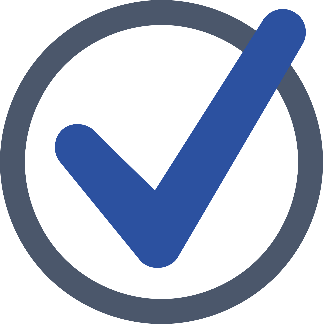 www.iqb.hu-berlin.de/verawww.projekt-vera.deHerzliche Grüße aus Landau, 
Ihr VERA-Team 